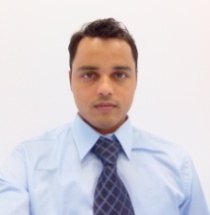                                            Sabir  Date of Birth: January 31st, 1986Sex: MaleMarital Status: MarriedEmail Add - sabir.328936@2freemail.com CAREER OBJECTIVETo enhance my skills related to team management, communication, through continuous learning, update myself with the latest developments and use my practical knowledge so as to serve and grow with the organization in which I work.EDUCATIONMasters degree:Master of Public Administration with HRD				March 2009
Sardar Patel University, Anand, Gujarat, India56% of marksGraduation: Bachelor of Arts (Economics)   N.S. Patel Arts College, Sardar Patel University, Anand, Gujarat, India				March 2007	70% of marksBooster Scholarship Recipient for an outstanding academic record and social contributions to the schoolHigher Secondary Certificate								March 2004	St. Xavier’s High School, Anand, Gujarat, India49.83% of marksSecondary School Certificate							               March 2002St. Xavier’s High School, Anand, Gujarat, India58.86 % of marksWORKEXPERIENCEProject AssociateThe Abdul Latif Jameel Poverty Action Lab (J-PAL), Ahmedabad, Gujarat, IndiaI joined ETS Project for work on Baseline survey as a Project Associate for Gujarat on 1st May 2014, in this project, I got the opportunities to Working with RA + ETS team to set up the field structure. Working on hiring and training. Preparation of infrastructure for field operations. Overseeing the entire field operations in Surat, Gujarat. Monitoring the field teams in Surat, Gujarat. Coordinating and Managing the logistics of Surat, Gujarat. Hold feedback sessions for the teams with FMs, Field teams and RAs, if they are involved. Troubleshooting for FMs with RAs, if required. Ensure that J-PAL standards and quality are maintained. Take care of schedule for survey, back-checks and spot-checks Do random spot checks Data collection in Industries for General and/or Technical Section, along with other responsibilities, if assigned by RAs or if needed by project. Field Manager									       
The Abdul Latif Jameel Poverty Action Lab (J-PAL), Ahmedabad, Gujarat, IndiaA study on Cumin sowing farmers, who are associated with Self Employed Women Association (SEWA) on their practices, Undertaken in collaboration with The Massachusetts Institute of Technology (MIT), a private research university in Cambridge.I joined RUDI Project for work on Baseline survey as a Field Manager for Gujarat on June 2013, in this project, I got the opportunities to Logistical management of baseline survey of 2200 respondents for the J-PAL RUDI (Rural Urban Development Initiative) Project, a project to help farmers in Surendranagar, GujaratTrained and supervised team of 23 surveyors and 5 supervisors in using the survey with Digital Data CollectionConducted village mapping to identify respondentsAssisted with translation of data files from Gujarati to English Performed miscellaneous office administrative tasks.  Field Monitor									
The Abdul LatifJameel Poverty Action Lab (J-PAL), Ahmedabad, Gujarat, IndiaI joined CDM Project for work on Baseline survey as Field Monitor for Gujarat on 16th January  2013, in this project, I got the opportunities to Worked for CDM (Clean Development Mechanism Project)  Development Initiative) Project, a project to measure energy consumption of industries in Surat and Ankleshwar, GujaratCollected general industry data Supervised auditor’s measurements of energy consumption Field Monitor									
Center for Micro Finance at IFMR  Lucknow, Uttar Pradesh, IndaiI joined MMPS Project for work on Baseline survey as Field Monitor for Maharashtra on 1st  September 2012, in this project, I got the opportunities toWorked for Micro Finance Institution(MFI) Management Practices and Study.Supervised team of surveyors to collect data on microfinance loans distributed by loan officers and branch managers.Led Focus Group Discussions in villages to measure general satisfaction with loans, their activities with the loans, and recorded this information.SupervisorCenter for Microfinance at IFME  Ahmedabad, Gujarat, IndiaI joined Financial Literacy Project for work on Baseline survey as supervisor for Ahmedabad on 29th September 2009, in this project, I got the opportunities toTeam management in the fieldAccompaniment of surveyor in field  Take care of schedule for survey, back-checks and spot-checksLANGUAGE / TECHNICAL SKILLSGujarati (fluent spoken and written), Hindi (fluent spoken and written) English (fluent spoken and written)Basic computer skills (Office, Excel, PowerPoint), Internet search skills Experience with Digital Data Collection using tablets and SurveyCTO softwareExperience with  Digital Data Collection using tablets and ODK softwareACTIVITIES AND INTERESTSOutdoor games, driving, engaging socially Interest in different mechanisms to reduce poverty and inequality REFERENCESAvailable on request. 